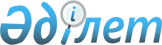 О внесении изменения в постановление акимата Мангистауского района от 3 сентября 2019 года № 319 "Об утверждении Правил поступления и использования безнадзорных животных, поступивших в коммунальную собственность"Постановление акимата Мангистауского района Мангистауской области от 31 октября 2023 года № 264. Зарегистрировано Департаментом юстиции Мангистауской области 3 ноября 2023 года № 4633-12
      Акимат Мангистауского района ПОСТАНОВЛЯЕТ:
      1. Внести в постановление акимата Мангистауского района от 3 сентября 2019 года №319 "Об утверждении Правил поступления и использования безнадзорных животных, поступивших в коммунальную собственность" (зарегистрировано в Реестре государственной регистрации нормативных правовых актов за №3984) следующее изменение:
      в Правилах поступления и использования безнадзорных животных, поступивших в коммунальную собственность, утвержденных указанным постановлением:
      пункт 1 изложить в новой редакции:
      "1. Настоящие правила поступления и использования безнадзорных животных, поступивших в коммунальную собственность (далее - Правила) разработаны в соответствии с Гражданским кодексом Республики Казахстан, Законом Республики Казахстан "О государственном имуществе" и определяют порядок поступления и использования безнадзорных животных, поступивших в коммунальную собственность.".
      2. Настоящее постановление вводится в действие по истечении десяти календарных дней после дня его первого официального опубликования.
					© 2012. РГП на ПХВ «Институт законодательства и правовой информации Республики Казахстан» Министерства юстиции Республики Казахстан
				
      Аким Мангистауского района 

Г. Ниязов
